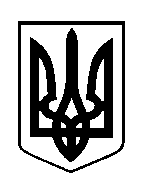 ШОСТКИНСЬКА РАЙОННА РАДАВОСЬМЕ  СКЛИКАННЯШІСТНАДЦЯТА  СЕСІЯРІШЕННЯм. Шостка 22 грудня 2023 рокуВідповідно до пункту 6 частини першої статті 43 Закону України          «Про місцеве самоврядування в Україні», районна рада ВИРІШИЛА:План роботи районної ради на 2024 рік затвердити (додається).2. Доручити  голові і  постійним  комісіям  районної ради вносити                  за необхідності корективи до плану роботи районної ради.3. Контроль за виконанням цього рішення покласти на постійні комісії      та виконавчий аппарат районної ради.Голова                                                                                        В.СоколПро план роботи районноїради на 2024 рік